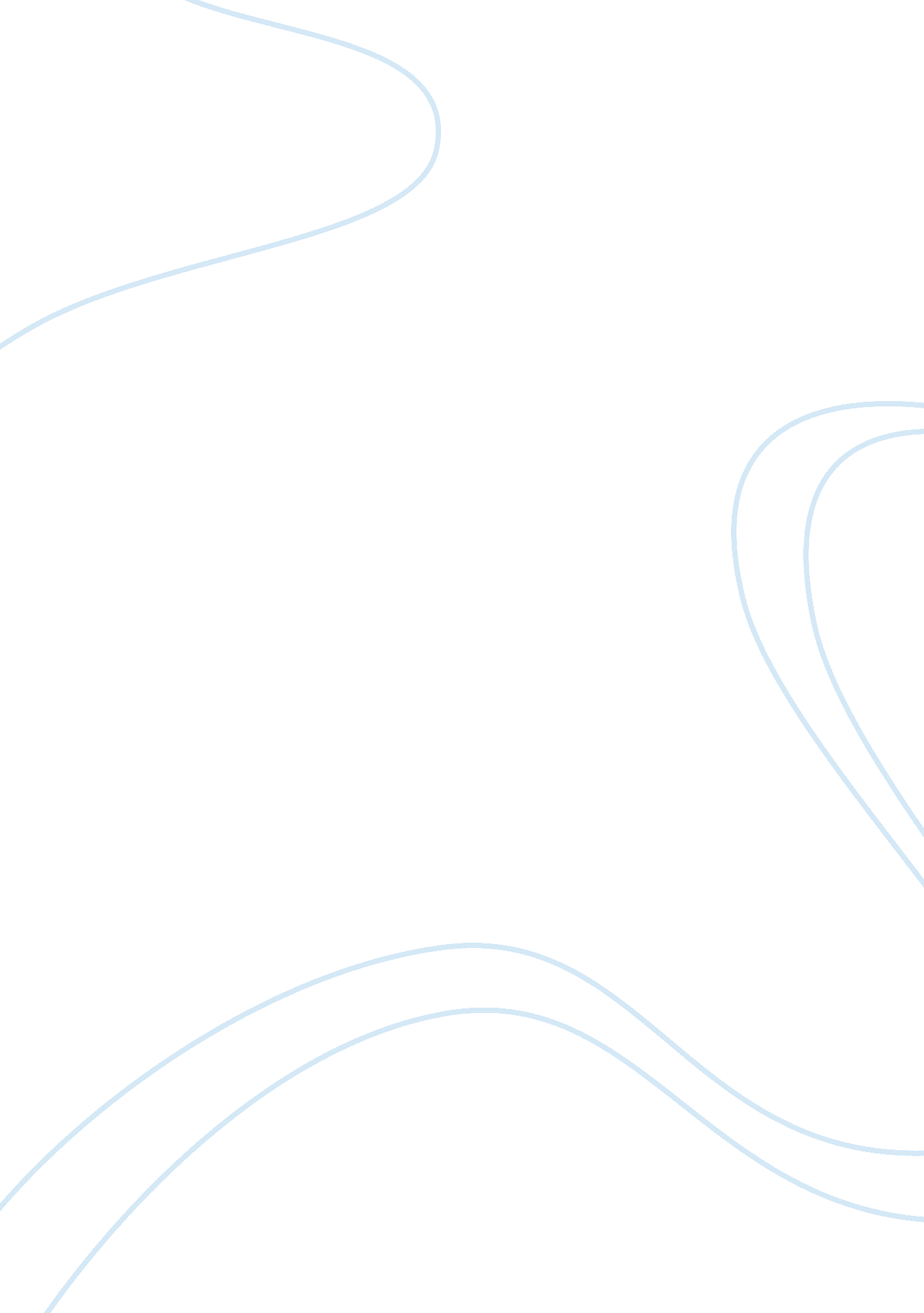 India, said as with most things inArt & Culture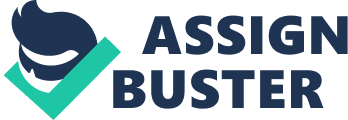 India, officially the Republic of Indiais a country in SouthAsia. It is the seventh-largest country by area, the populouscountry (with over 1. 2 billion people), As it is clear the population in Indiais very high as result of that, there are lots of people are looking for jobsto continue in the life, so the gender pay gap is one of the biggest challengesfor the government in India.   In an agricultural country like India more than40% of the 500 million women who live in the rural areas are involved inagriculture and farming related activities but most of these women are notgiven the status of a farmer, thereby denying them of various governmentschemes and benefits. “ If India cannot give themillions of people entering the job market employment, anger will increase, andit has the potential to derail what has been built so far,” Rahul Gandhi, heir-apparent to the main opposition Indian National Congress party, said in aspeech at the University of California, Berkeley, on Sept. 11. “ That willbe catastrophic for India and the world beyond it. “ According to the 2017 report, India has closed 67% of its gender gap, but its greatest challenges are in theeconomic participation and opportunities for women, where the country is ranked139. “ On average, 66% of women’s work in India is unpaid, compared to 12% ofmen’s,” the report saidAs with most things in India, theperceptions in this case of gender equality, do not always match realitybecause many reasons like traditions and culture. – Traditionally a caste society with roots in Hinduism, Indian cultureplaces a high importance on authority and status. Communication between levelsis relatively closed so valuable insight or suggestions from employees in lowerpositions will rarely be shared with their superiors. Without understanding thecomplexity of Indian attitudes to authority and how they impact business, organisations doing business in India will struggle to implement change asquickly as necessary, and fail to harness the experience and value of itsemployees. 